Publicado en  el 02/07/2014 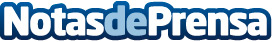 Solvia presenta el observatorio sobre la vivienda  'Solvia Innova' dando a conocer el primer estudio de tendencias sobre el hogar del futuro en EspañaPara el estudio Tendencias de futuro en la vivienda se ha contado con el asesoramiento de un think tank integrado por varios expertos del campo de la arquitectura, la sociología y el urbanismo. Los inmuebles del mañana serán más adaptables a las necesidades de los usuarios, inteligentes en cuanto a sus funcionalidades y con un mayor número de servicios que los actuales. Datos de contacto:SolviaNota de prensa publicada en: https://www.notasdeprensa.es/solvia-presenta-el-observatorio-sobre-la_1 Categorias: Inmobiliaria Urbanismo http://www.notasdeprensa.es